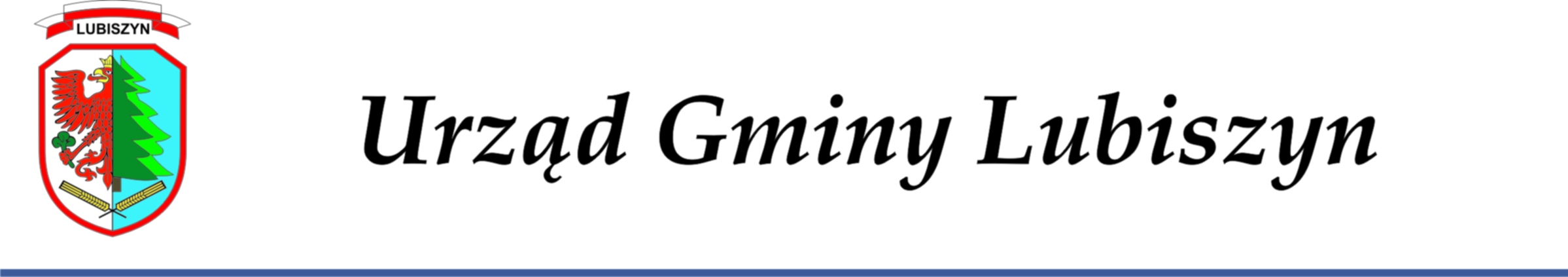 Lubiszyn, dnia 03.10.2019 r.ZAPYTANIE OFERTOWEZAPYTANIE OFERTOWE NR  122Sygnatura projektu/postępowania: INF.271.1.122.2019Nazwa zamówienia: Zakup usługi podstawowej subskrypcji dla VMware vSphere 6 Essentials Plus I. Dane ogólne1.1. Nazwa i adres zamawiającego Gmina Lubiszyn, Plac Jedności Robotniczej 11.2 Osoby do kontaktu po stronie zamawiającego:  Grzegorz Jurec1.3 Tryb udzielania zamówienia:Postępowanie w sprawie wyboru wykonawcy prowadzone jest zgodnie zarządzeniem Wójta Gminy Lubiszyn nr 69/2014 z dnia 29 sierpnia 2014r. z późniejszymi zmianami.1.4 Data i miejsce opublikowania zapytania ofertowego 03.10.2019 r  - strona internetowa Zamawiającego www.lubiszyn.pl1.5 	Zasady komunikowania się z zamawiającym.1.5.1 	Wykonawcy do upływu terminu składania ofert mogą wnioskować o wyjaśnienia lub uszczegółowienia dotyczące treści zapytania ofertowego:- na numer faksu: 95 727 71 36- na adres mailowy:  informatyk@lubiszyn.plZapytanie wraz z odpowiedzią zamawiający opublikuje na stronie internetowej, na której zamieszczono zapytanie ofertowe oraz prześle do wykonawców, do których zapytania ofertowe wysłano indywidualnie. 1.5.2 	Zamawiający informuje, że w przypadkach uzasadnionych może zmienić treść zapytania ofertowego. Informację o zmianie zamawiający opublikuje na stronie internetowej, na której zamieszczono zapytanie ofertowe oraz prześle do wykonawców, do których zapytania ofertowe wysłano indywidualnie. Jeżeli zmiana będzie wymagała przedłużenia terminu składania ofert, zamawiający przedłuży ten termin.1.5.3 	Zaleca się bieżącą weryfikację strony internetowej, na której zamieszczono zapytanie ofertowe przez cały okres terminu składania ofert celem uwzględnienia dokonanych wyjaśnień lub modyfikacji treści zapytania przy sporządzaniu ofertyII. Opis przedmiotu zamówieniaII.1 Opis przedmioty zamówienia.Przedmiot zamówienia obejmuje dostawę licencji Basic Support Coverage VMware vSphere 6 Essentials Plus Kit for 3 hosts (Max 2 processors per host) na okres 1 roku dla Gminy Lubiszyn. 
Contract ID    465407739Miejsce realizacji zamówienia:Gmina Lubiszyn Plac Jedności Robotniczej 1, 66-433 LubiszynTermin wykonania zamówienia:7 dni od daty zamówienia.II.2 Kody Wspólnego Słownika Zamówień:48620000	Systemy operacyjneIII. Warunki udziału w postępowaniuIII.1 Opis sposobu oceny spełniania warunków udziału w postępowaniu.Do udziału w niniejszym postępowaniu dopuszczone będą podmioty spełniające warunki udziału w postępowaniu:Warunek dotyczący uprawnień do wykonania przedmiotu zamówienia:posiadanie uprawnień do wykonywania określonej działalności lub czynności, jeżeli przepisy prawa nakładają obowiązek ich posiadania.Sposób oceny spełniania warunku:Zamawiający dokona sprawdzenia w ogólnodostępnej informacji CEIDG Warunek dotyczący bezstronności (brak konfliktu interesów) – w przypadku              beneficjentów niezobowiązanych do stosowania ustawy p.z.p.Wykonawca nie może być powiązany osobowo i kapitałowo z zamawiającym. Przez powiązania kapitałowe lub osobowe rozumie się wzajemne powiązania między zamawiającym lub osobami upoważnionymi do zaciągania zobowiązań w mieniu zamawiającego lub osobami wykonującymi w imieniu zamawiającego czynności związane z przygotowaniem i przeprowadzaniem procedury wyboru wykonawcy, a wykonawcą, polegające w szczególności na:uczestniczeniu w spółce, jako wspólnik spółki cywilnej lub spółki osobowej,posiadaniu co najmniej 5 % udziałów lub akcji,pełnieniu funkcji członka organu nadzorczego lub zarządzającego, prokurenta, pełnomocnika,pozostawaniu w takim stosunku prawnym lub faktycznym, który może budzić uzasadnione wątpliwości, co do bezstronności w wyborze wykonawcy, w szczególności pozostawanie w związku małżeńskim, w stosunku pokrewieństwa lub powinowactwa w linii prostej, pokrewieństwa lub powinowactwa w linii bocznej do drugiego stopnia lub w stosunku przysposobienia, opieki lub kurateli.Wymagane doświadczenie w zakresie wykonanych usług:Zamawiający nie żąda szczegółowego warunku w tym zakresieDoświadczenie w zakresie personelu:Zamawiający nie żąda szczegółowego warunku w tym zakresieIV. Kryteria oceny ofertZamawiający oceni i porówna jedynie te oferty, które:zostaną złożone przez Wykonawców nie wykluczonych przez Zamawiającego z niniejszego postępowania;nie zostaną odrzucone przez Zamawiającego.Przy wyborze oferty Zamawiający będzie się kierował następującymi kryteriami:Za najkorzystniejszą ofertę zostanie uznana oferta, która uzyska najwyższą sumę punktów. Maksymalna suma punktów wynosi 100 pkt1.4.Punktacja W kryterium „cena” ocena ofert zostanie dokonana w następujący sposób:Liczba punktów za cenę oferty ocenianej będzie wyliczana według następującego wzoru:V. Termin składania ofert.1.1 Oferty należy złożyć za pośrednictwem poczty elektronicznej:adres e-mail: informatyk@lubiszyn.pldo dnia  12 października 2019  godz.  23:59VI. Dodatkowe postanowienia.1. 	Zamawiający wykluczy wykonawcę, który nie spełnia warunków udziału w postępowaniu określonych w sekcji VI pkt 3 zapytania.2. 	Zamawiający wezwie wykonawcę do uzupełnienia dokumentów wskazanych w sekcji VI pkt 3 zapytania w sytuacji ich niezłożenia wraz z ofertą w wyznaczonym terminie. Dokumenty uzupełnione powinny potwierdzać spełnianie warunków udziału w postępowaniu nie później niż na dzień, w którym upływał termin składania ofert.3.	Zamawiający odrzuci ofertę, jeżeli:będzie złożona w niewłaściwej formie; jej treść nie będzie odpowiadała treści zapytania ofertowego jej złożenie będzie czynem nieuczciwej konkurencji;cena najkorzystniejszej oferty będzie przewyższała kwotę, którą zamawiający ma zamiar przeznaczyć na sfinansowanie zamówienia – przy czym zamawiający może zwiększyć kwotę, którą zamierza przeznaczyć na sfinansowanie zamówienia do ceny najkorzystniejszej oferty;oferta zawiera błędy w obliczeniu ceny;jest nieważna na podstawie odrębnych przepisów;zawiera rażąco niską cenę.4.	Zamawiający może wezwać wykonawcę do wyjaśnienia treści złożonej oferty, jednak wyjaśnienia nie mogą prowadzić do negocjacji lub zmiany treści oferty.5.	Zamawiający po dokonaniu oceny nadesłanych ofert dokona oceny najkorzystniejszej oferty co zostanie udokumentowane protokołem postępowania o udzielenie zamówienia publicznego.6.	Informacja o wyniku postępowania zostanie umieszczona na stronie internetowej Zamawiającego.7.	Zamawiający zastrzega sobie prawo do unieważnienia postępowania na każdym etapie bez podania przyczyny.8.	Przewiduje się możliwość udzielenia wykonawcy zamówień publicznych uzupełniających, w wysokości nieprzekraczającej 50% wartości zamówienia publicznego określonej w ofercie.03.10.2019 r.Zastępca Wójta Gminy Lubiszyn (-) Urszula StolarskaZałącznik Nr 1FORMULARZ OFERTYW odpowiedzi na Zapytanie Ofertowe nr : INF.271.1.122.2019 z dnia 03.10.2019 r.dotyczące: Dostawy oprogramowanie antywirusowego dla Gminy Lubiszynoferujemy wykonanie przedmiotu zamówienia na następujących warunkach:KryteriumSymbolWaga %Ilość punktówC - Cena C100100Cena=Cena oferty najtańszejX 100 pktCena=Cena oferty badanejX 100 pktDane Oferenta:Dane Oferenta:Nazwa:Adres:NIP:Dane Osoby Kontaktowej:Dane Osoby Kontaktowej:Imię i Nazwisko:Adres e-mail:Telefon:Warunki realizacji: Warunki realizacji: Warunki realizacji: Cena netto (PLN):Cena brutto (PLN):Termin realizacji zamówienia: